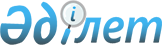 Сайлау учаскелерін құру туралыШығыс Қазақстан облысы Тарбағатай ауданы әкімінің 2011 жылғы 23 қарашадағы N 20 шешімі. Шығыс Қазақстан облысы Әділет департаментінің Тарбағатай аудандық әділет басқармасында 2011 жылғы 07 желтоқсанда N 5-16-117 тіркелді.
      РҚАО ескертпесі.
      Мәтінде авторлық орфография және пунктуация сақталған
      Қазақстан Республикасының "Қазақстан Республикасындағы сайлау туралы" 1995 жылғы 28 қыркүйектегі Конституциялық Заңының 23 бабына және "Қазақстан Республикасындағы жергілікті мемлекеттік басқару және өзін-өзі басқару туралы" Қазақстан Республикасының 2001 жылдың 23 қаңтардағы Заңының 33 бабы 2 тармағына сәйкес ШЕШЕМІН:
      1. Осы шешімнің қосымшасына сәйкес сайлау учаскелері құрылсын.
      2. Осы шешімнің орындалуына бақылау жасау аудан әкімі аппаратының басшысы Қ. Мауадиновқа жүктелсін.
      3. Осы шешім ресми жарияланғаннан кейін күнтізбелік он күн өткен соң қолданысқа енгізіледі.
      Ескерту. Қосымша жаңа редакцияда - Шығыс Қазақстан облысы Тарбағатай ауданы әкімінің 28.08.2023 № 1 шешімімен (алғашқы ресми жарияланған күнінен кейiн күнтiзбелiк он күн өткен соң қолданысқа енгiзiледi). Тарбағатай ауданының сайлау учаскелері: № 897 сайлау учаскесі
      Сайлау учаскесінің орталығы: Ахметбұлақ ауылы, Дәулетбай көшесі, № 53. Шығыс Қазақстан облысы білім басқармасы Тарбағатай ауданы бойынша білім бөлімінің "Дінмұхамед Қонаев атындағы мектеп-балабақша кешені" коммуналдық мемлекеттік мекемесінің ғимараты.
      Шекарасы: Ахметбұлақ ауылының аумағы. № 898 сайлау учаскесі
      Сайлау учаскесінің орталығы: Жаңаталап ауылы, Қожахметов көшесі, № 1. Шығыс Қазақстан облысы білім басқармасы Тарбағатай ауданы бойынша білім бөлімінің "Жаңаталап орта мектебі" коммуналдық мемлекеттік мекемесінің ғимараты.
      Шекарасы: Жаңаталап ауылының аумағы. № 899 сайлау учаскесі
      Сайлау учаскесінің орталығы: Жаңаауыл ауылы, Кенжебаев көшесі, № 3. Шығыс Қазақстан облысы білім басқармасы Тарбағатай ауданы бойынша білім бөлімінің "Қазақстан Республикасының еңбек сіңірген мұғалімі - Қабден Ақынов атындағы орта мектебі" коммуналдық мемлекеттік мекемесінің ғимараты.
      Шекарасы: Жаңаауыл ауылының аумағы. № 900 сайлау учаскесі
      Сайлау учаскесінің орталығы: Сарыөлең ауылы, Қабанбай көшесі, № 25. Шығыс Қазақстан облысы білім басқармасы Тарбағатай ауданы бойынша білім бөлімінің "Б.Момышұлы атындағы негізгі орта мектебі" коммуналдық мемлекеттік мекемесінің ғимараты.
      Шекарасы: Сарыөлең ауылының аумағы. № 901 сайлау учаскесі
      Сайлау учаскесінің орталығы: Бозша ауылы, А.Мұхаметжанов көшесі, № 27. Шығыс Қазақстан облысы білім басқармасы Тарбағатай ауданы бойынша білім бөлімінің "Дәулетбай атындағы мектеп – балабақша кешені" коммуналдық мемлекеттік мекемесінің ғимараты.
      Шекарасы: Бозша ауылының аумағы. № 902 сайлау учаскесі
      Сайлау учаскесінің орталығы: Маңырақ ауылы, Дәулетбай көшесі № 45. Тарбағатай аудандық мәдениет, тілдерді дамыту, дене шынықтыру және спорт бөлімінің "Ақжар мәдениет үйі" коммуналдық мемлекттік қазыналық кәсіпорнына қарасты Маңырақ мәдениет үйінің ғимараты.
      Шекарасы: Маңырақ ауылының аумағы.  № 903 сайлау учаскесі
      Сайлау учаскесінің орталығы: Жаңалық ауылы, Шығыс Қазақстан облысы білім басқармасы Тарбағатай ауданы бойынша білім бөлімінің "С.Сейфуллин атындағы орта мектебі" коммуналдық мемлекеттік мекемесінің ғимараты.
      Шекарасы: Жаңалық ауылының аумағы. № 904 сайлау учаскесі
      Сайлау учаскесінің орталығы: Жаңатілеу ауылы, Ақан-сері № 21, Тарбағатай аудандық мәдениет, тілдерді дамыту, дене шынықтыру және спорт бөлімінің "Ақжар мәдениет үйі" коммуналдық мемлекттік қазыналық кәсіпорнына қарасты Жаңатілеу клуб үйінің ғимараты.
      Шекарасы: Жаңатілеу ауылының аумағы. № 905 сайлау учаскесі
      Сайлау учаскесінің орталығы: Ақжар ауылы, Байжігіт көшесі № 65. Шығыс Қазақстан облысы білім басқармасы Тарбағатай ауданы бойынша білім бөлімінің "Абай атындағы орта мектебі" коммуналдық мемлекеттік мекемесінің ғимараты.
      Шекаралары: А.Байтұрсынов көшесі - № 1, 2, 3, 3/1, 4, 6, 6/1, 7, 8, 10, 11, 13, 14, 15, 16, 17, 18, 19, 19/1, 20, 21, 22, 22/2, 24, 25, 26, 28, 29, 30, 32, 32/б, 33, 34, 35, 36, 37, 39, 43 үйлері;
      А.Иманова көшесі - № 1, 3, 4, 5, 6, 8, 9, 10, 11 үйлері;
      Ә.Молдағұлова көшесі - № 1, 1/2, 2, 3, 6, 7, 9, 13, 15, 15/1, 16, 17, 17/1, 18, 19, 21, 21/1, 21/2, 23, 23/1, 25, 26, 27, 33, 35, 35/2, 37, 37/а, 37/1, 37/2, 38, 105 үйлері;
      Байжігіт көшесі - № 1, 1/2, 2/1, 2/2, 3, 3/1, 3/2, 4, 5, 5/2, 6, 7, 7/2, 8, 9, 9/1, 9/2, 10, 11, 11/1, 12, 15, 16, 17, 21, 22, 24, 27, 28, 29, 31, 32, 33, 34, 35, 36, 37, 39, 40, 41, 42, 43, 44, 45, 45/2, 46, 47, 49, 50, 51, 53, 55, 57, 59, 61, 63, 63/1, 65, 67, 83 үйлері;
      Дәулетбай көшесі - № 2, 6, 7, 8, 9, 10, 11, 12, 13, 15, 18, 18/1, 19, 20, 21, 24, 25, 26, 28, 30, 32, 34 үйлері;
      Жамбыл көшесі -№ 12/3, 14, 16, 18, 18/1, 18/4, 20, 22, 24, 24/2, 24/4, 26, 26/9, 28, 28/1, 30/а, 30/б, 32, 36, 48 үйлері;
      Желтоқсан көшесі - № 1, 2, 2/1, 3, 4, 4/1, 5, 6, 7, 8, 9, 10, 11, 12, 13, 15, 17, 18, 19, 20, 21, 21/1, 22, 23, 26, 27, 30, 65 үйлері;
      Ы.Алтынсарин көшесі - № 1, 1/2, 2/1, 2/2, 4, 4/1, 5, 5/1, 6, 6/1, 6/2, 7, 8, 8/1, 8/2 үйлері;
      І.Жансүгіров көшесі - № 1, 3, 5, 7, 9, 11, 13 үйлері;
      Құрманғазы көшесі - № 1, 3, 6, 7, 8, 8/б, 8/1, 8/2, 10, 10/б, 10/2, 13, 16, 17, 17/а, 17/2, 18, 19, 19/1, 19/2, 20, 20/2, 21, 22/а, 23, 23/1, 23/2, 25, 25/1, 27/а, 29, 29/2, үйлері;
      Құсанов көшесі - № 1, 1/1, 2, 3, 4, 6, 7, 8, 9, 10, 11, 12, 13, 14, 15, 15/1, 17, 18, 19, 20, 20/1, 21, 24 үйлері;
      М.Жұмабаев көшесі - № 1, 1/а, 1/1, 1/2, 2, 3, 3/1, 4, 5, 6, 7, 8, 8/2, 9, 10, 12, 13, 14, 15, 15/1, 16 үйлері;
      М.Мәметова көшесі - № 4, 7,10, 11, 11/1, 12, 14, 16, 17, 18, 19, 20, 21, 22, 22/а, үйлері;
      Молдағали көшесі - № 1/1, 2/1, 3, 4, 5, 6, 7, 8, 8/1, 8/2, 9, 10, 10/1, 10/2, 11, 12, 12/2, 13, 14/1, 14/2, 16, 16/1, 16/2, 18, 18/2, 30, 37/1 үйлері;
      Мойын учаскесі - № 2 үйі;
      О.Бөкей - № 2, 3, 4, 4/2, 5, 6, 7, 8, 9, 10, 12, 13, 14, 15, 16, 17, 18, 24, 25, 29, 31, 33, 35 үйлері;
      С.Торайғыров көшесі - № 2, 2/1, 3, 4, 5, 5/б, 6, 7, 7/б, 8, 9, 10, 11, 12, 13, 14, 15, 16, 17, 19, 21, 22, 25, 26, 27, 27/1, 28, 31, 32, 35, 39, 41, 43, 45, 47, 49, 51, 55, 59, 59/б, 62, 63, 67, 71, 73, 75, 77, 81, 83, 85, 87, 91, 93, 95, 99, 101, 109, 123, 125, 127, 129, 131, 135 үйлері;
      Сансызбай көшесі - № 1, 1/1, 1/2, 3, 3/1, 4, 4/2, 5, 5/1, 6, 7, 8, 8/1, 8/2, 9, 9/а, 10, 11, 12, 13, 14, 15, 17, 18, 19, 20, 20/1, 21, 21/1, 22, 22/б, 22/1, 23, 24, 24/1, 25, 25/1, 26, 27, 27/1, 27/2, 28/1, 28/2, 29, 30, 30/1 үйлері;
      Т.Әубәкіров көшесі - № 1, 3, 4, 5, 6, 6/2, 7, 8, 9, 10, 10/1, 10/2, 12, 12/а, 12/2, 13, 13/1, 13/2, 14, 14/2, 15, 16, 17, 19, 21, 23 үйлері;
      Т.Тоқтаров көшесі - № 3, 3/1, 6, 7, 11, 11/2, 14, 16, 17, 18, 18/1, 20, 22, 23, 25, 27, 28/а, 37 үйлері;
      Т.Уалиев көшесі - № 1, 1/2, 2, 3, 4, 5, 6, 7, 8, 9, 11, 13 үйлері;
      Шәкәрім көшесі - № 1, 2, 4, 6, 6/1, 6/2, 8, 9, 10, 11, 13, 14, 15, 16, 16/4, 16/5, 20 үйлері;
      Шапатов көшесі - № 1, 2, 3, 4, 6, 7, 7/2, 8, 9, 9/1, 10, 11, 12, 12/2, 13, 14, 15, 15/1 үйлері. № 906 сайлау учаскесі
      Сайлау учаскесінің орталығы: Ақжар ауылы, Жамбыл көшесі, № 17, Тарбағатай аудандық мәдениет, тілдерді дамыту, дене шынықтыру және спорт бөлімінің "Ақжар мәдениет үйі" коммуналдық мемлекеттік қазыналық кәсіпорынының ғимараты.
      Шекаралары: А.Мұхамадиева көшесі - № 2, 2/1, 3, 3/2, 4, 4/2, 5, 5/2, 6, 7, 8, 10, 12, 16, 18, 20, 22, 24, 24/2, 26, 26/а, 26/1, 28, 30, 32 үйлері;
      Абай көшесі - № 1, 2, 3, 4, 6, 9 үйлері;
      Б.Сайханов көшесі - № 1, 2, 2/1, 3, 4, 5, 6, 7, 8, 9, 10, 11, 12, 13, 14, 15, 16, 18, 18/1, 18/2, 19, 20/2 үйлері;
      Байжігіт көшесі - № 54, 56, 58, 60, 60/1, 62, 75, 77, 77/а, 87, 87/2, 89, 91, 97 үйлері;
      Ғ.Мұратбаев көшесі - № 1, 2, 3, 4, 5, 6, 7, 8, 8/1, 10, 10/а, 12, 14, 15, 17, 19, 22, 22/1, 24, 32, 34, 36, 38, 46 үйлері;
      Дәулетбай көшесі - № 36, 36/1, 36/2, 38, 40, 41, 41/7, 42, 43, 43/1, 45, 46, 46/б, 48 үйлері;
      Жамбыл көшесі - № 1, 3, 5, 7, 11, 19, 19/1, 21, 23, 25, 25/б, 27/2, 29, 29/а, 29/1, 29/2, 31, 33 үйлері;
      И.Хасен - № 2, 6, 7, 8, 9, 9/2, 10, 11, 13, 14, 15, 16, 17, 17/1, 17/2, 18, 18/1, 19, 20, 21, 21/1, 22, 23, 23/2, 24, 26, 28, 30, 32, 34, 36/1, 36/2 үйлері;
      К.Байсейітова көшесі - № 3, 4, 5, 7, 7/7, 7/14, 8, 9, 10, 10/6, 10/8, 12, 12/1, 12/2, 13, 14, 15/а, 16, 17, 21, 25, 27, 27/2, 27/9, 27/15 үйлері;
      К.Қамысбаев көшесі - № 36, 36/1, 38, 40, 46, 48, 54, 55, 56, 56/а, 58, 60, 60/1, 64, 141, 145, 147, 151, 153, 155/1;
      Қ.Құнафиянов көшесі - № 1, 4, 5/2, 6, 7, 9, 10, 11, 12, 16 үйлері;
      Қабанбай көшесі - № 4, 6, 8, 8/а, 8/2, 12/1, 12/2, 14, 16, 18, 18/а, 18/2, 19, 19/а, 20, 22, 24, 26, 34, 34/а, 36, 38, 38/а, 38/б, 40, 42/а, 46, 48, 50, 50/2, 52, 56, 58, 58/а, 62, 64, 66, 68, 70, 72, 74, 76, 78, 80, 82, 84, 86 үйлері;
      Қ.Әбілқас көшесі - № 2, 6, 11, 11/1, 11/2, 12, 12/1, 12/2 13, 18/а, 18/б, 20/а, 20/б, 22/а, 22/б, 24/а, 24/б, 26/а, 26/б, 28/а, 28/б, 30/а, 30/б, 31/а, 31/б, 33/а, 33/б, 34/а, 34/б, 36/а, 36/б, 38/а, 38/б, 40/а, 40/б, 42/а, 42/б, 44/а, 44/б, 46/а, 46/б, 48/1, 50/2 үйлері;
      М.Мақатаев көшесі - № 1, 1/1, 1/2, 2, 3, 3/1, 4, 4/а, 4/1, 4/2, 5, 5/б, 5/1, 5/2, 7, 8, 10, 10/2, 11, 12 үйлері;
      С.Сейфуллин көшесі - № 1, 1/2, 2, 3, 4, 5, 6, 7, 8, 9, 10, 11, 12, 13, 14, 15, 16, 17, 18, 19, 20, 21, 21/2, 22, 24/1, 24/2 үйлері; 
      Т.Рысқұлов көшесі - № 1, 2, 2/1, 4, 5, 6, 6/а, 6/1, 7/1, 9, 9/1, 9/2, 10, 11, 11/1, 11/2, 11/3, 12, 12/2, 13, 13/1, 14, 14/1, 14/2, 15, 15/2, 16, 17, 17/1, 17/2, 18, 19, 19/б, 19/2, 20, 20/1, 21, 23, 24/2, 25, 26, 26/1, 26/2, 27, 27/1, 28, 28/1, 29, 30, 32, 32/1, 32/3, 33, 34/3, 35, 36, 36/2, 36/3, 36/4, 36/5, 38, 38/1, 38/2 үйлері;
      Толағай көшесі - № 5, 5/1, 7, 11, 11/1, 15/2 үйлері;
      Ы.Нұразханов көшесі - № 1, 2, 3, 4/1, 5, 6, 7, 8, 9, 10, 11, 12, 13, 14, 15, 16, 17, 18, 19, 20, 23, 24, 25, 26, 27, 29, 30, 31, 32, 33/1, 33/2, 34, 35, 37, 38, 39, 40, 40/2, 42, 44, 45, 47, 48, 50, 51 үйлері. № 907 сайлау учаскесі
      Сайлау учаскесінің орталығы: Ақжар ауылы, Қабанбай батыр көшесі, № 29. Шығыс Қазақстан облысы білім басқармасы Тарбағатай ауданы бойынша білім бөлімінің "Қ.Билялов атындағы мектеп-лицейі" коммуналдық мемлекеттік мекемесінің ғимараты.
      Шекаралары: А.Мұхамадиева көшесі - № 11, 11/1, 13, 15, 17, 19, 21, 23, 25, 27, 29, 31, 33, 35, 36, 37, 38, 39, 40, 41, 42, 43, 46, 48, 50, 52, 54, 56, 58, 60, 62, 64, 66, 66/1, 68, 70, 72, 74, 76, 77 үйлері;
      Абай көшесі - № 10, 11, 12, 12/1, 13, 14, 15, 16, 17, 17/а, 18, 20, 21, 21/а, 22, 24, 25, 26, 28, 30, 32, 33, 34, 36, 40, 42, 44, 45 үйлері;
      Б.Майлин көшесі - № 2, 3, 4, 5, 6, 7, 8, 9, 10, 11, 12, 13, 14, 15, 16, 17, 19, 21, 26 үйлері;
      Б.Момышұлы көшесі - № 1, 3, 4, 5, 6, 8, 9, 10, 11, 12, 12/1, 12/2, 14 үйлері;
      Байжігіт көшесі - № 48, 64/1, 68, 70, 72, 74, 75, 76, 78, 80, 80/1, 80/2, 92, 94, 96, 96/2, 98, 98/1, 99, 100, 101, 101/1, 101/2, 103, 104, 104/1, 105, 106, 107, 108, 108/1, 109, 110, 110/2, 111, 112, 113, 113/1, 114, 115, 118, 119, 131, 132, 134 үйлері;
      Дәулетбай көшесі - № 47, 47/1, 47/3, 50, 51, 52, 54, 56, 57, 57/2, 59, 60, 61, 62, 63, 65, 67, 68, 69, 70, 71, 75, 76, 77, 79, 80, 84, 85, 86, 87, 88, 88/1, 91, 93, 94, 95, 96, 97, 101, 102, 103, 105, 107, 108, 109, 110, 115/2, 116, 117, 118, 121 үйлері;
      К.Қамысбаев көшесі - № 157, 157/1, 159, 161, 163, 165 үйлері;
      Қ.Сәтпаев көшесі - № 2, 3 үйлері;
      К.Төгісов көшесі - № 2, 3, 4, 5, 6, 7, 8, 9, 11, 15, 16, 18, 19, 20, 21, 24, 28, 30, 32, 32/1, 36, 38, 38/а, 40, 42, 44 үйлері;
      Қабанбай көшесі - № 5, 7, 11, 13, 17/а, 17/1, 17/2, 21, 23, 25, 27, 27/б, 27/1, 31, 33, 35, 37, 39, 41, 41/1, 41/2, 47, 49, 51, 55, 57, 61 үйлері;
      Каленов көшесі - № 1, 2, 3, 4, 5, 6, 7, 8, 9, 10, 11, 12, 13, 15, 17, 19, 21, 23 үйлері;
      М.Әуезов көшесі - № 1, 2, 3, 4, 5, 6, 7, 8, 9, 10, 11, 11/2, 12, 13, 14, 15, 16, 17, 18, 19, 20, 20/1, 22, 23, 24, 25, 26, 27, 28, 29, 30, 31, 32, 36, 37, 38, 38/1, 40, 44, 46, 48, 50, 56, 58, 60, 62 үйлері;
      Р.Баширов көшесі - № 1, 2, 3, 4, 5, 6, 7, 8, 9, 10, 11, 12, 13, 14, 18, 20, 22, 24, 26 үйлері;
      Т.Бигельдинов көшесі - № 1, 3, 4, 5, 6, 7, 8, 9, 10, 12, 13, 14, 15, 16, 18, 20, 22, 24, 26, 28 үйлері;
      Т.Рысқұлов көшесі - № 37, 41, 42, 42/б, 42/1, 42/2, 44, 44/2, 44/3, 44/4, 46, 46/2, 47, 47/1, 48, 48/1, 48/2, 49, 49/1, 50, 50/1, 50/2, 50/5, 51, 52, 52/1, 52/2, 53, 54, 54/1, 55, 56, 56/6, 57, 58, 58/2, 59, 60, 60/2, 60/4, 61, 61/3, 62, 64, 65, 66, 68, 70, 71, 75, 78, 79, 80, 81, 84, 84/4, 86, 90, 96, 100, 103, 106, 112, 116 үйлері;
      Екібас учаскесі - № 1, 27 үйлері;
      Ш.Уәлиханов көшесі - № 1, 2, 4, 5, 6, 7, 8 үйлері. № 908 сайлау учаскесі
      Сайлау учаскесінің орталығы: Жетіарал ауылы, Билялов көшесі, № 1. Тарбағатай аудандық мәдениет, тілдерді дамыту, дене шынықтыру және спорт бөлімінің "Ақжар мәдениет үйі" коммуналдық мемлекттік қазыналық кәсіпорнына қарасты Жетіарал мәдениет үйінің ғимараты.
      Шекарасы: Жетіарал ауылының аумағы. № 909 сайлау учаскесі
      Сайлау учаскесінің орталығы: Асусай ауылы, М.Дулатов көшесі, № 1/1. Шығыс Қазақстан облысы білім басқармасы Тарбағатай ауданы бойынша білім бөлімінің "Асусай мектеп-балабақша кешені" коммуналдық мемлекеттік мекемесінің ғимараты.
      Шекарасы: Асусай ауылының аумағы. №910 сайлау учаскесі 
      Сайлау учаскесінің орталығы: Қамысты ауылы, Ш.Уалиханов көшесі, № 39. Шығыс Қазақстан облысы білім басқармасы Тарбағатай ауданы бойынша білім бөлімінің "С.Торайғыров атындағы негізгі орта мектебі" коммуналдық мемлекеттік мекемесінің ғимараты.
      Шекарасы: Қамысты ауылының аумағы. № 911 сайлау учаскесі
      Сайлау учаскесінің орталығы: Жаңғызтал ауылы, М.Әуезов көшесі, № 2. Шығыс Қазақстан облысы білім басқармасы Тарбағатай ауданы бойынша білім бөлімінің "Жаңғызтал бастауыш мектебі" коммуналдық мемлекеттік мекемесінің ғимараты.
      Шекарасы: Жаңғызтал ауылының аумағы. № 912 сайлау учаскесі
      Сайлау учаскесінің орталығы: Құйған ауылы, М.Өзтүрік көшесі, № 3. "Құйған ауылдық округі әкімі аппараты" мемлекеттік мекемесіне қарасты жастар орталығының ғимараты.
      Шекарасы: Құйған ауылының аумағы. № 913 сайлау учаскесі
      Сайлау учаскесінің орталығы: Жалаңаш ауылы, Н.Қалиев көшесі, № 38/1. Шығыс Қазақстан облысы білім басқармасы Тарбағатай ауданы бойынша білім бөлімінің "С. Көбеев атындағы мектеп-балабақша кешені" коммуналдық мемлекеттік мекемесінің ғимараты.
      Шекарасы: Жалаңаш ауылының аумағы. № 914 сайлау учаскесі
      Сайлау учаскесінің орталығы: Жамбыл ауылы, Тоғас көшесі, № 10. Шығыс Қазақстан облысы білім басқармасы Тарбағатай ауданы бойынша білім бөлімінің "Жамбыл атындағы мектеп-балабақша кешені" коммуналдық мемлекеттік мекемесінің ғимараты.
      Шекарасы: Жамбыл ауылының аумағы. № 915 сайлау учаскесі
      Сайлау учаскесінің орталығы: Шолақорда ауылы, 1 мөлтек, № 1. Шығыс Қазақстан облысы білім басқармасы Тарбағатай ауданы бойынша білім бөлімінің "Майлин атындағы мектеп-балабақша кешені" коммуналдық мемлекеттік мекемесінің ғимараты.
      Шекарасы: Шолақорда ауылының аумағы. № 916 сайлау учаскесі 
      Сайлау учаскесінің орталығы: Қарасу ауылы, Атабаев көшесі, № 3. Тарбағатай аудандық мәдениет, тілдерді дамыту, дене шынықтыру және спорт бөлімінің "Ақжар мәдениет үйі" коммуналдық мемлекттік қазыналық кәсіпорнына қарасты Қарасу мәдениет үйінің ғимараты.
      Шекарасы: Қарасу ауылының аумағы. № 917 сайлау учаскесі 
      Сайлау учаскесінің орталығы: Ақмектеп ауылы, 1 мөлтек, № 1. Шығыс Қазақстан облысы білім басқармасы Тарбағатай ауданы бойынша білім бөлімінің "Ақмектеп орта мектебі" коммуналдық мемлекеттік мекемесінің ғимараты.
      Шекарасы: Ақмектеп ауылының аумағы. № 918 сайлау учаскесі
      Сайлау учаскесінің орталығы: Қарой ауылы, 1 мөлтек, № 13. Шығыс Қазақстан облысы білім басқармасы Тарбағатай ауданы бойынша білім бөлімінің "Қарой бастауыш мектебі" коммуналдық мемлекеттік мекемесінің ғимараты.
      Шекарасы: Қарой ауылының аумағы. № 919 сайлау учаскесі
      Сайлау учаскесінің орталығы: Тәуке ауылы, Төле Би көшесі, № 6/1. Шығыс Қазақстан облысы білім басқармасы Тарбағатай ауданы бойынша білім бөлімінің "Т.Тоқтаров атындағы негізгі орта мектебі" коммуналдық мемлекеттік мекемесінің ғимараты.
      Шекарасы: Тәуке ауылының аумағы. № 920 сайлау учаскесі
      Сайлау учаскесінің орталығы: Қабанбай ауылы, Қабанбай көшесі, № 1. Тарбағатай аудандық мәдениет, тілдерді дамыту, дене шынықтыру және спорт бөлімінің "Ақжар мәдениет үйі" коммуналдық мемлекттік қазыналық кәсіпорнына қарасты Қабанбай клуб үйінің ғимараты.
      Шекарасы: Қабанбай ауылының аумағы. № 921 сайлау учаскесі
      Сайлау учаскесінің орталығы: Шеңгелді ауылы, Ж.Жабаев көшесі, № 11. Шығыс Қазақстан облысы білім басқармасы Тарбағатай ауданы бойынша білім бөлімінің "Қ.Сәтпаев атындағы Шеңгелді негізгі орта мектебі" коммуналдық мемлекеттік мекемесінің ғимараты.
      Шекарасы: Шеңгелді ауылының аумағы. № 922 сайлау учаскесі
      Сайлау учаскесінің орталығы: Қазақстан ауылы, Абай көшесі, № 18. Шығыс Қазақстан облысы білім басқармасы Тарбағатай ауданы бойынша білім бөлімінің "Қазақстан бастауыш мектебі" коммуналдық мемлекеттік мекемесінің ғимараты.
      Шекарасы: Қазақстан ауылының аумағы.  № 923 сайлау учаскесі
      Сайлау учаскесінің орталығы: Шорға ауылы, Төле Би көшесі, № 3/А. Шығыс Қазақстан облысы білім басқармасы Тарбағатай ауданы бойынша білім бөлімінің "Ы.Алтынсарин атындағы орта мектебі" коммуналдық мемлекеттік мекемесінің ғимараты.
      Шекарасы: Шорға ауылының аумағы. № 924 сайлау учаскесі
      Сайлау учаскесінің орталығы: Тұғыл ауылы, Желтоқсан көшесі, № 7. Шығыс Қазақстан облысы білім басқармасы Тарбағатай ауданы бойынша білім бөлімінің "Т.Рысқұлов атындағы орта мектебі" коммуналдық мемлекеттік мекемесінің ғимараты.
      Шекаралары: Ә.Молдағұлова көшесі - № 2, 5, 7, 12, 17/2 үйлері;
      Абай көшесі - № 1, 2, 3, 4, 5, 6, 7, 8, 9, 10/1, 10/2, 11, 12, 13, 14, 15, 16/1, 16/2, 17, 18, 19, 20, 21, 22, 23, 24, 25, 26, 27, 28, 29, 30, 31, 32, 33, 34, 35, 36, 37, 38, 39, 40, 41, 42, 43/а, 43/б, 44, 45, 47, 49, 176 үйлері;
      Автомобилистов көшесі - № 1, 2, 15 үйлері;
      Автошкольная көшесі - № 5, 7, 9, 20, 22/1, 22/2, 23, 27 үйлері;
      Болашақ көшесі - № 1/1, 1/2, 2/1, 2/2, 3/1, 3/2, 4/1, 4/2, 5/1, 5/2, 6/1, 6/2, 7/1, 7/2, 8/1, 8/2, 9/1, 9/2, 10/1, 10/2, 11 үйлері;
      Ж.Қалиасқаров көшесі - № 1/1, 1/2, 3/1, 3/2, 5/1, 5/2, 7/1, 7/2, 9/1, 9/2, 11/1, 11/2, 13, 15/1, 15/2, 17/1, 17/2, 19/1, 19/2, 20 үйлері;
      Желтоқсан көшесі - № 1, 1/1, 1/2, 2/1, 2/2, 12/1, 12/2, 12/3, 14/2, 15, 15/2, 16, 16/1, 18/1, 18/2 үйлері;
      Сарыбұлақ қыстағы - №1 үйі;
      Ы.Алтынсарин көшесі - № 1/1, 1/2, 3/1, 3/2, 5/1, 5/2, 7/1, 7/2, 8, 9, 10, 11, 12, 14, 18, 20, 22, 24, 26, 28, 30/1, 30/2 үйлері;
      Қ.Сәтбаев көшесі - № 1/1, 1/2, 2/1, 2/2, 3/1, 3/2, 4/1, 4/2, 5/1, 5/2, 6/1, 6/2, 7/1, 7/2, 8/1, 8/2, 9/1, 9/2, 10/1, 10/2, 11, 12, 13, 16, 20/1, 20/2, 22, 23, 24, 25, 26, 27, 28, 29, 30, 32, 34, 35, 36, 37, 39 үйлері;
      Қ.Чуленов көшесі - № 1/1, 1/2, 2/1, 2/2, 3/1, 3/2, 4/1, 4/2, 5/1, 5/2, 6/1, 6/2, 7/1, 7/2, 8/1, 8/2, 9, 10/1, 10/2, 11, 12, 13, 14, 15, 16, 17, 18, 19, 20, 23, 24, 25, 26, 27, 28, 29, 30, 32, 33, 34, 35, 36, 37, 38, 39 үйлері;
      К.Шаганов көшесі - № 4, 5, 9, 11, 12, 13, 14, 16, 16/1, 18, 20, 22, 24, 26, 28, 30 үйлері;
      Лихачева көшесі - № 2/1, 2/2, 3/1, 3/2, 8, 13 үйлері;
      М.Мәметова көшесі - № 1/1, 1/2, 2/1, 2/2, 3/1, 3/2, 4/1, 4/2, 5/1, 5/2, 6/1, 6/2, 7, 8, 9, 10, 11, 12, 13, 14, 15, 16, 17, 18, 19, 20, 21, 22, 23, 24, 26, 27, 28, 29, 31, 33, 34, 36, 37, 38, 40, 115, 144, 145, 146, 148, 150 үйлері;
      Найзабаев көшесі - № 1/1, 1/2, 3/1, 3/2, 5/1, 5/2, 7/1, 7/2, 9/1, 9/2, 11, 12, 13, 15, 35 үйлері;
      Рыбацкая көшесі - № 1/1, 1/2, 4, 10, 12, 16, 20, 22, 26, 28, 30, 34, 36 үйлері;
      Тарбағатай көшесі - № 1, 1/2, 2/1, 2/2, 3, 4/1, 4/2, 5, 8/1, 8/2, 10, 11, 15, 22, 23, 26, 28/1, 28/2, 30/1, 30/2, 30/3, 33, 34/3, 38, 40, 41, 42, 43/1, 43/2, 45/1, 45/2, 47, 47/1, 47/2, 49, 49/2; үйлері;
      Юбилейная көшесі - № 1, 2, 3, 4, 4/1, 4/2, 5, 6, 7, 9, 10, 12, 13, 14, 15, 17, 18, 19 үйлері;
      Юность көшесі - № 5, 7, 12, 20, 22, 24 үйлері. № 925 сайлау учаскесі
      Сайлау учаскесінің орталығы: Тұғыл ауылы, Желтоқсан көшесі, № 12. Тарбағатай аудандық мәдениет, тілдерді дамыту, дене шынықтыру және спорт бөлімінің "Ақжар мәдениет үйі" коммуналдық мемлекттік қазыналық кәсіпорнына қарасты Тұғыл мәдениет үйінің ғимараты.
      Шекаралары: Абай көшесі - № 46, 48, 50, 51, 52, 53, 54, 55, 56, 57, 58, 59, 60, 61, 62, 63, 64, 65, 66, 67, 68, 69, 70, 71, 72, 73, 74, 75, 76, 77, 78, 79, 80, 81, 82, 83, 84, 85, 86, 87, 88, 89, 90, 92, 93, 94, 95, 96, 97, 98, 99, 100, 101, 103, 104, 105, 106, 107, 108, 109, 110, 111, 112, 113, 114, 115, 116, 117, 118, 119 үйлері;
      Амангелді көшесі - № 21, 23, 25/1, 25/2, 27/1, 27/2, 29/1, 30 үйлері;
      Желтоқсан көшесі - № 24, 26, 26/1, 27, 30, 34, 34/1, 38, 38/18, 39, 54, 67/2 үйлері;
      Ы.Алтынсарин көшесі - № 34/1, 34/2, 36/1, 36/2, 38/1, 38/2, 40/1, 40/2, 42/1, 42/2, 43, 44/1, 44/2, 45, 46, 47, 48, 49, 50/1, 52/1, 52/2, 53, 54/1, 54/2, 55, 56, 57, 58, 59/1, 59/2, 60/1, 60/2, 61, 63/1, 63/2, 65/1, 65/2, 67/1, 67/2, 69/1, 69/2, 70, 71/1, 71/2, 73/1, 73/2, 75, 76, 77, 78, 79, 80, 81, 82, 83, 85, 87, 89, 90, 91, 92, 93, 95, 97, 99, 101 үйлері;
      Қ.Сәтбаев көшесі - № 40, 42, 43, 45, 46, 47, 48, 49, 50, 51, 52, 53, 54, 55, 56, 57, 58, 59, 60, 61, 62, 63, 64, 67, 68, 69, 70, 71, 72, 73, 74, 75, 76, 77, 78, 79, 80, 82, 83, 85/1, 85/2, 86, 87/1, 87/2, 88, 89/1, 89/2, 91, 92, 94, 96, 98 үйлері;
      Қ.Чуленов көшесі - № 40, 41, 42, 43, 44, 45, 46, 46/2, 47, 48, 49, 50, 51, 52, 53, 54, 55, 56, 57, 58, 59, 60, 61, 62, 63, 64, 65, 66/1, 66/2, 67, 68, 68/1, 68/2, 69/а, 70/1, 70/2, 71, 72/1, 72/2, 73, 74/1, 74/2, 75, 76/1, 76/2, 77, 78, 79, 80, 81, 83/1, 83/2, 84, 85, 87, 88, 89, 90, 91, 92, 93, 94, 95, 96, 97, 98, 99, 100, 101, 102 үйлері;
      М.Мәметова көшесі - № 39, 41, 42, 43, 46, 47, 48, 49, 51, 52, 55, 56, 58, 59, 60, 61, 62, 63, 64, 67, 69, 70, 72, 73, 74, 75, 76, 77, 78, 79, 80, 81, 82, 84, 85, 86, 87, 88, 89, 90, 91, 92, 93, 94а, 95, 96, 97, 98, 99, 100, 101, 103,105 үйлері;
      Найзабаева көшесі - № 21, 29/1, 29/2, 31/1, 31/2, 32/1, 32/2, 33/1, 33/2, 35, 37/1, 37/2, 38, 39, 39/1, 39/2, 40, 41/1, 41/2, 43/1, 43/2, 45/1, 45/2, 47/1, 47/2, 50, 51/1, 51/2, 53, 59, 61, 67/1, 69/1, 69/2, 71, 73, 75 үйлері;
      Пристаньская көшесі - № 1, 1/1, 1/2, 3/1, 3/2, 4/1, 4/2, 5/1, 5/2, 6/1, 6/2, 11 үйлері;
      Рыбацкая көшесі - № 40, 42, 44, 45, 46, 56, 60, 62, 68, 70, 72, 74, 76, 78, 80, 84, 86, 89, 90, 96, 98 үйлері; № 926 сайлау учаскесі
      Сайлау учаскесінің орталығы: Тұғыл ауылы, Алтынсарин көшесі, № 23. Шығыс Қазақстан облысы білім басқармасы Тарбағатай ауданы бойынша білім бөлімінің "Ш.Уәлиханов атындағы орта мектебі" коммуналдық мемлекеттік мекемесінің ғимараты.
      Шекаралары: А.Байтұрсынов көшесі - № 1, 1/1, 2/1, 2/2, 4/1, 4/2, 6/1, 6/2, 8/1, 8/2, 10 үйлері;
      Абай көшесі - № 120, 121, 122, 123, 124, 125, 126, 127, 128, 129, 130, 131, 132, 133, 134, 135, 136, 137, 138, 139, 140, 141, 142, 143/1, 143/2, 144, 145, 146, 147, 148, 149, 150, 151, 152/1, 152/2, 153, 154/1, 154/2, 155, 156/1, 156/2, 157, 158/1, 158/2, 159, 160, 161, 162, 163, 164, 165, 166, 167, 168, 169, 170, 171 үйлері;
      Алтын-балық көшесі - № 1/1, 1/2, 3/1, 3/2, 4/1, 4/2, 5, 5/1 5/2, үйлері;
      Б.Момышұлы көшесі - № 1, 1/1, 2, 3, 4, 5, 6, 7, 8, 8/1, 9, 10, 11, 12, 13, 14, 15, 16, 17, 18, 19, 20, 21, 22, 23, 24, 25, 26, 27, 28, 30, 32, 34, 35, 36, 37, 38, 39, 40, 41, 42, 44, 45, 46, 47, 48, 49, 50 үйлері;
      Жамбыл көшесі - № 1, 2, 3, 4, 5, 6, 7, 8, 9, 10, 11, 12, 13, 14, 15, 16, 17, 18, 19, 20, 21, 22, 23, 24, 25/1, 25/2, 26, 27/1, 27/2, 28/1, 28/2, 29, 30, 31, 32, 33, 34, 36, 36/1, 36/2 үйлері;
      Ы.Алтынсарин көшесі - № 66, 68, 70, 72, 74, 76, 78, 80, 84, 103/1, 103/2, 105/1, 105/2, 107/1, 107/2, 108, 109/1, 109/2, 110, 111/1, 111/2, 113, 115, 117/1, 117/2, 119, 121, 123, 124, 125 үйлері;
      Қ.Сәтбаев көшесі - № 99, 100, 101, 103, 104, 105, 106, 107, 108, 109, 110, 112, 113, 114, 116, 117, 118, 120, 122, 123, 124, 125, 126, 128, 130, 132, 134, 136, 138 үйлері;
      Қ. Чуленов көшесі - № 103/1, 103/2, 104/1, 104/2, 105/1, 105/2, 106/1, 106/2, 107/1, 107/2, 108/1, 108/2, 109/1, 109/2, 110/1, 110/2, 111, 112/1, 112/2, 113, 114, 115, 116, 117, 118, 119, 120, 122, 123, 124, 125, 126, 127, 128, 129, 130, 132, 135, 137, 140 үйлері;
      Қабанбай көшесі - № 1/1, 1/2, 3/1, 3/2, 5/1, 5/2, 7/1, 7/2, 9, 10, 24/1, 24/2, 26/1, 26/2, 28/1, 28/2 үйлері;
      Қарасуат көшесі - № 8, 10, 22, 23, 23/1, 23/2, 24, 25/1, 25/2, 26/1, 26/2, 27/1, 27/2, 28/1, 28/2, 29/1, 29/2, 30, 31/1, 31/2, 36, 38/10 үйлері;
      М.Мәметова көшесі - № 109, 110, 111, 112, 114, 116, 117, 118, 119, 120, 121, 123, 124, 126, 127, 129, 130, 131, 133/1, 133/2, 135/1, 135/2, 137, 137/1, 138, 139/2, 141, 143, 144, 145 үйлері;
      Рыбацкая көшесі - № 25, 27, 88, 92, 99, 100, 102, 103/1, 104, 106, 109, 111, 112, 114, 115, 116, 117, 118, 119, 120, 122, 123, 124, 126, 128, 130, 132, 133, 134, 135, 136, 137, 140, 142, 144, 147, 148, 152, 153, 158, 160 үйлері;
      Сәулет көшесі - № 1, 1/1, 2/1, 2/2, 3/1, 3/2, 4/1, 4/2, 5, 5/1, 5/2, 6, 7 үйлері;
      Желтоқсан көшесі - № 27 үйі;
      Ш.Уәлиханов көшесі - № 9, 10, 23/2, 25/1, 25/2, 26, 26/2, 26/3, 26/5, 26/6, 26/7, 26/8, 26/12, 26/13, 28, 30, 33 үйлері. № 927 сайлау учаскесі
      Сайлау учаскесінің орталығы: Байтоғас ауылы, Байтоғас көшесі, № 65. Шығыс Қазақстан облысы білім басқармасы Тарбағатай ауданы бойынша білім бөлімінің "Ғ.Мүсірепов атындағы орта мектебі" коммуналдық мемлекеттік мекемесінің ғимараты.
      Шекарасы: Байтоғас ауылының аумағы. № 953 сайлау учаскесі 
      Ақжар ауылы, Байжігіт көшесі, № 24. Шекара комендатурасы.
					© 2012. Қазақстан Республикасы Әділет министрлігінің «Қазақстан Республикасының Заңнама және құқықтық ақпарат институты» ШЖҚ РМК
				
Аудан әкімінің
міндетін атқарушы
С. Жақаев
Келісілді:
Тарбағатай аудандық аумақтық
сайлау комиссиясының төрағасы
Ғ. Нұғиев
23.11.2011 жылғыАудан әкімінің
2011 жылғы 23 қарашадағы
№ 20 шешіміне
қосымша